Appendices Appendix A. Country SampleAppendix B. Variables, Descriptions, and SourcesNote: In section, ‘Relation to concept, ‘Reactive (+/-)’ and ‘Proactive (+/-)’ classification suggests that respective variables are positively or negatively related to a specific regime. For example, the higher is the ‘Total social protection expenditure, including health (% of GDP)’ the stronger is a country’s preference towards ‘Reactive’ welfare state policies. Acronyms: ILO (International Labor Organization); WDI (World Development Indicators); UN (United Nations); FHI (Freedom House Index); IDEA (International Institute for Democracy and Electoral Assistance). Appendix C. Summary Statistics of the Variables MeasuredNote: The summary statistics table shows the data ranges vary significantly (e.g. see the minimum and maximum value of the variables ‘Maternal Mortality Rate’ and ‘Child Mortality Rate’); hence, standardization of data is necessary since we look for relations among the variables.   Appendix D. Robustness ChecksAfter obtaining and assessing the cluster results, in this section, we test for their robustness. Literature suggests that biased cluster results typically originate from the presence of outlying observations in the dataset and the deviations from essential theoretical assumptions (Garcia-Escudero et al., 2010). In this study, both issues are important because we use data with highly diverse observations and introduce two novel concepts in welfare state research. For the model-based clustering approach, robustness methods, based on trimming, are highly praised and recommended (Fritz et al., 2012; Garcia-Escudero et al., 2010, 2011). Hence, we apply the trimming approach in our data, by excluding from the sample five percent of the potential extreme values. The trimmed results confirm that, predominantly, countries remain in the same clusters, as shown in the three above-listed tables. Figure 3.Robustness check: Trimmed Clusters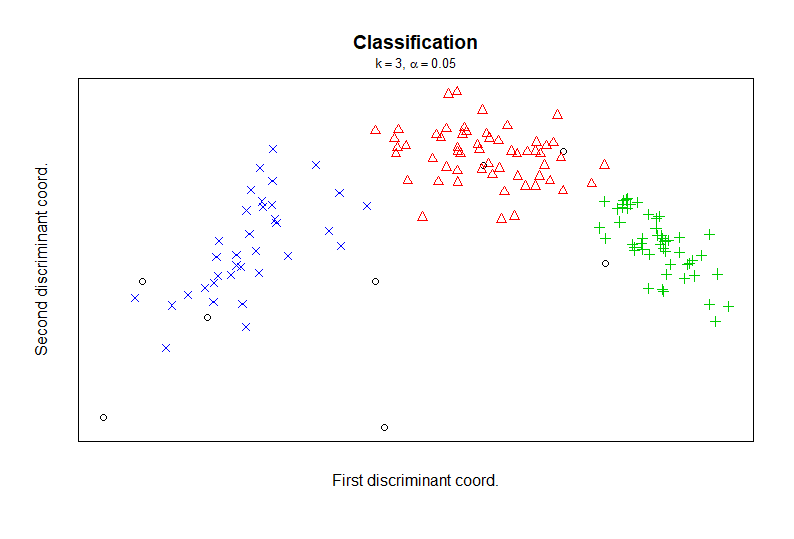 Note: This figure shows the cluster plots after the robustness check, using tclust in R Studio. The trimmed values are the ‘outlier countries’ shown in empty bullets ‘○’. The second robustness check tests whether our theoretical and empirical approach also provides meaningful results when using specific subsamples. Accordingly, we apply our proposed approach to the subsample of countries from Cluster 3, namely, including the well-developed welfare states of Europe and North America, for which many typologies exist. Applied to this country subsample, model-based cluster analysis again reveals three clusters. A first cluster within the Reactive welfare states consists of countries with a relatively lower general level of welfare state engagement, e.g., most Eastern European countries but also several Latin-American states. The two remaining clusters consist of all West European and Anglo-Saxon countries. While these countries seem to be quite similar concerning the old risk policies, one group of countries, forming a distinct cluster, namely Austria, Canada, Denmark, Iceland, New Zealand, Norway, Sweden, and Switzerland, stand out having a stronger emphasis on new social risks. Thus, while the strength of our framework is to compare welfare states around the world, this subsample analysis demonstrates that the conceptual and empirical approach presented in this study can also be used to identify welfare state patterns with specific country groups or regions.ReferencesFritz, H., Garc´ıa-Escudero, L. A. and Mayo-Iscar, A. (2012), ‘tclust: An R package for a trimming approach to cluster analysis’, Journal of Statistical Software, 47(12): 1-26.García-Escudero, L. A., Gordaliza, A., Matrán, C. and Mayo-Iscar, A. (2010), ‘A review of robust clustering methods,’ Advances in Data Analysis and Classification, 4: 89-109.García-Escudero, L., Gordaliza, A., Matràn, C. and Mayo-Iscar, A. (2011), ‘Exploring the number of groups in robust model-based clustering’, Statistics and Computing, 1-25.Continents		CountriesAfricaAlgeria   Angola   Benin   Botswana   Burkina Faso   Burundi   Cabo Verde   Cameroon   C. African Republic   Chad   Congo, Dem. Rep.   Congo, Rep.   Cote d'Ivoire   Djibouti   Egypt, Arab Rep.   Ethiopia   Gambia, The   Ghana   Guinea   Lesotho   Liberia   Madagascar   Malawi   Mali   Mauritania   Mauritius   Morocco   Mozambique   Namibia   Niger   Nigeria   Rwanda   Senegal   Sierra Leone   South Africa   Sudan   Tanzania   Togo   Tunisia   Uganda   Zambia   Zimbabwe   KenyaAsia and AustraliaAzerbaijan   Bahrain   Bangladesh   Bhutan   Brunei Darussalam   Cambodia   China   India   Indonesia   Iran, Islamic Rep.   Israel   Japan   Jordan   Kuwait   Lao PDR   Lebanon   Malaysia   Mongolia   Myanmar   Nepal   Oman   Pakistan   Philippines   Qatar   Saudi Arabia   Singapore   Sri Lanka   Tajikistan   Thailand   Vietnam   Yemen, Rep.   Cyprus   Korea, Rep.   Kyrgyz Republic   Uzbekistan   Australia   New ZealandEuropeAlbania   Armenia   Austria   Belgium   Bulgaria   Croatia   Czech Republic   Denmark   Estonia   Finland   France   Georgia   Germany   Greece   Hungary   Iceland   Ireland   Italy   Lithuania   Luxembourg   Macedonia, N.   Montenegro   Netherlands   Poland   Portugal   Romania   Russian Federation   Serbia   Slovak Republic   Slovenia   Spain   Sweden   Switzerland   Ukraine   United- Kingdom   Norway   Belarus   Kazakhstan   Latvia   Malta   Moldova   TurkeySouth AmericaArgentina   Bolivia   Brazil   Chile   Colombia   Ecuador   Guyana   Paraguay   Peru   Uruguay   Venezuela, RB   MexicoNorth AmericaCanada   United States   Bahamas, The   Barbados   Belize   Costa Rica   Cuba   Dominican Republic   El Salvador   Guatemala   Honduras   Jamaica   Nicaragua   Panama   St. Lucia   Trinidad & TobagoVariable CodeDescriptionRelation to conceptSourceCivilLibCivil libertiesProactive (+)Reactive (+)IDEA& FHITotSocProtTotal social protection expenditure, including health (% of GDP)Reactive (+)ILOSocSecPoliNumber of social security policy areas covered by a statutory programmeReactive (+)ILOUndernourishPrevalence of undernourishment (% of population)Reactive (-)WDIChildMortRMortality rate, under-5 (per 1,000 live births)Reactive (-)WDIMaternalMortRMaternal mortality ratio (per 100,000 live births)Reactive (-)WDIOldPensCovSocial protection effective coverage by group of population (older persons)Reactive (+)ILOHealthCovDfLegal health coverage deficit, % of population without legal coverageReactive (+)ILOWorkPovWorking poverty rate (age 15+)Reactive (-)ILOEducExpEducation expenditure (% of GNI)Proactive (+)WDIEducIndexCalculated using mean years of schooling and expected years of schoolingProactive (+)UNPrepriSchEnGross enrolment ratio, pre-primary (% of preschool-age children)Proactive (+)WDIGenDIndexGender development indexProactive (+)UNInternetUsageIndividuals using the Internet (% of population)Proactive (+)WDITertiaryEdSchool enrollment, tertiary (% gross)Proactive (+)WDIMaternityLeLength of maternity leave (weeks), paid leave onlyProactive (+)ILORenEnergOutRenewable energy output (% of total output)Proactive (+)WDILaborForcePRLabour force participation rates of population at ages 15-64 (%)Proactive (+)ILOLUnderutilityCombined rate of unemployment and potential labour force (LU3) %, total 15+Proactive (-)ILOIndicatorNMinMeanMaxSt.Dev.TotSocProt1500.1710.8431.698.03SocSecPoli1501.006.638.001.52CivilRights1500.220.680.980.20Undernourish1502.5011.1367.3012.06ChildMortR1502.3029.83130.8031.73MaternalMortR1503.00162.631360.00237.22OldPensCov1500.0056.74100.0038.53HealthCovDf1500.0037.65100.0039.12WorkPov1500.0013.3273.4317.59EducExp1500.704.4815.522.09EducIndex1500.210.660.940.18PrepriSchEn1501.0061.44170.0035.28GenDIndex1500.550.941.030.07InternetUsage1502.4849.3498.2027.94TertiaryEd1500.7740.45126.3828.75MaternityLe1500.0016.7060.008.96RenEnergOut1500.0037.06100.0032.95LaborForcePR15042.1869.8888.769.74LUnderutility1501.7012.4034.607.19